Inspiring Communities Group Meeting NotesDate:			16th April 2019Attendees & Apologies:Agenda:Welcome & Apologies Notes from previous meetingActions from previous meetingProgramme for Bcorp/BlabPotential eventFuture events;Trustee breakfast eventRBS eventEarly start eventsAOBDONM – 18th June, 1pm, Standard Life HouseClose Actions:Meeting Notes:Welcome & ApologiesEwan Aitken (EA) welcomes the group to the meeting. Group introduce themselves to Debbie McIlwraith Cameron (DMC) who is the permanent representative of Turcan Connell, and Scott Fyfe (SF) of Anderson Strathern who is attending in place of Victoria Simpson. EA notes apologies of those unable to attend.Notes from previous meetingMinutes from the previous meeting are approved as a true record.Actions from previous meetingGroup cover actions of last meeting.ECC website currently being updated, the policy page will include an Inspiring Communities section. Website team have been briefed on what the group would like. A call to action section for members to get in touch with the group will also be included.ECC Business Awards criteria for the inspiring to be reassessed in July/August. AL to distribute current criteria with minutes for group to begin to look at. Ailsa Sutherland (AS) to follow up with Paul Wilson/Volunteer Edinburgh regarding the trustee event. RBS Gogarburn event, 20th September to be discussed later in the agenda. EA has regional enterprise council from 10-3 on 20th. ECC Early start events, dates should be in diaries.  Willy Barr get in touch with ECC team to attend May event. Keep early start events as a standing item on agenda, group continue to allocate themselves to dates. Programme for Bcorp/BlabEA and Joanne Davidson (JD) had further conversation with Delfina/Scotland Can B (Scot. Can B). EA gives brief update.Scot. Can B awaiting confirmation form Scottish Government as to whether they will continue to fund their work – taking time to hear back. Delfina/Scot. Can B don’t want to commit at the moment as there is too much uncertainty, will hold back until they have additional resource. Miles Weaver (MW) has confidence it will continue, not sure if it will or won’t be funded by the Scottish Government. MW currently on the steering group for Scot. Can B. Want to keep momentum going. Paul Hargreaves, CEO of Cotswold Fayre, publishing his book on becoming a B-Corp, discusses why it worked for him. Group suggest doing a book launch for Paul, John Heraghty (JH) offers to host the event. EA and JD to discuss with ECC events team. Future EventsTrustee Breakfast EventTo be discussed when Paul is present in the next Inspiring Communities meeting. RBS EventKatherine Jenkins (KJ) confirms that the auditorium and large space in RBS Gogarburn can be used for the event.As the idea of hosting a B-Corp/Scot. Can B event is unlikely to go ahead, group think focus should be on building partnerships.DMC discusses the legal difficulties with building partnerships – what is agreed doesn’t always translate to what is written formally on paper. Lots of intricacies putting structure in place.Must show pros and cons if hosting this event – need to make people aware but want to continue inspiring partnerships not stop them. Group like hearing anecdotes from speakers about their journey, also important.SME Accelerator Hub are creating social enterprises and helping create partnerships. The hub deliver entrepreneur training – valuable. Leeann Dempster, big name in partnership – potential speaker? JH mentions the Fire Service, Police, Government etc. have an appetite to connect with the 3rd sector, opportunity to create engagement in this area. Steve Dunlop, Scottish Enterprise, good public sector speaker – would encourage business to attend event. EA is a part of a homeless GPs Practice at the University of Edinburgh. They don’t have a great connection with local business but their global reach is far better. Creates an opportunity for students to get involved and gain medical and legal experience – story to tell here? JD works with the Data Driven Innovation (DDI) team at Edinburgh Uni. The DDI project gets people collecting data but also using it to deliver something as well – could introduce people to what DDI is and how it is for everyone to use. People need to realise how data can help solve big issues, however DDI isn’t greatly visible to everyone.JD speak to DDI team to gage interest in getting involved with this sector/event. MW suggests setting a challenge at the event, for example, on homelessness. Set people to come together and partner to conquer the challenge given to them. SF mentions CivTech – help facilitate partnerships. Could do challenge based event, different challenge every year, make a series. Issue/challenge chosen must impact the workplace, need to attract business to attend. JD suggests mental health/wellbeing as first challenge, affects everyone (3rd and private sector). Need to be careful not to cross-over the work Inspiring Talent group are doing – planning an event on talent issues in our cities’ workforce with aging, carers etc. Group want to create a ‘Hackathon’ style event but with a difference – opportunity for attendees to progress with ideas after the event. Would like a main speaker, and 2/3 main stories to share. Group suggest 2 speakers who may be a good fit for the event;Steve Dunlop – Scottish Enterprise. Has a national remit, can talk about past and future challenges. Alexander Holt – CivTech. CivTech host similar events to the ECC, may be of interest. Brief description of event to be sent out to ECC membership, need date in peoples’ diaries as soon as possible. Invisible Cities project, could ask to attend/speak. They are a social enterprise who generate their income via organising guided tours in the city by people who have experienced homelessness. Work in partnership with others – good example. Need 3 judges – council leader, CEO of business and invisible cities tour guide. ECC partnership award showcases organic partnerships. Event is bringing people together to collaborate and encourage partnerships. EA has previously offered £5k to generate partnerships. Won’t be organic like the awards.  Early Start Events The early start events have been discussed earlier in the agenda.AOB JD to pass on information regarding becoming a community partner of the University of Edinburgh Business School’s ‘Summer School in Transformative Leadership’ programme as discussed in the meeting. Group to circulate to anyone in their connection who may be interested. DoNM18th June, 1pm, Standard Life HouseMeeting closes.AttendeesApologiesJoanne Davidson Ewan Aitken Miles Weaver Katherine Jenkins Fiona Haro John HeraghtyDebbie McIlwraith Cameron Scott Fyfe (guest)Willy Barr Christine Carlin Jonny Kinross Ailsa Sutherland Sandra Millar Victoria Simpson Kirsty Brownlie Richard Knight Simon Turner Paul Wilson WhatWhoWhenECC Business Awards criteria for the inspiring to be reassessed in July/August. AL to distribute current criteria with minutes for group to begin to look at.ALASAPAilsa Sutherland (AS) to follow up with Paul Wilson/Volunteer Edinburgh regarding the trustee event. AS/PWASAPWilly Barr get in touch with ECC team to attend May event.WBOngoingKeep early start events as a standing item on agenda, group continue to allocate themselves to dates. AL/ALLOngoing Group suggest doing a book launch for Paul, John Heraghty (JH) offers to host the event. EA and JD to discuss with ECC events team. JH/JD/EAOngoingJD speak to DDI team to gage interest in getting involved with the Inspiring Communities group event.JDOngoingGroup to get in touch with potential speakers for event; Steve Dunlop – Scottish Enterprise. Has a national remit, can talk about past and future challenges. Alexander Holt – CivTech. CivTech host similar events to the ECC, may be of interest.JD/EAOngoingBrief description of event to be sent out to ECC membership, need date in peoples’ diaries as soon as possible.EAASAPFind and invite 3 judges – council leader, CEO of business and Invisible Cities tour guide. EA/JDOngoingJD to pass on information regarding becoming a community partner of the University of Edinburgh Business School’s ‘Summer School in Transformative Leadership’ programme as discussed in the meeting.JD/ALASAP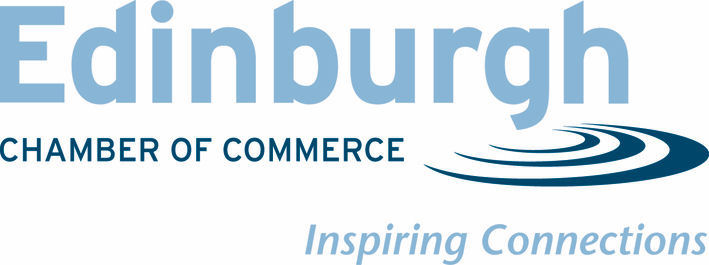 